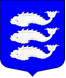 Местная администрация Внутригородского муниципального образованияСанкт-Петербургамуниципальный округ ВасильевскийПОСТАНОВЛЕНИЕ10.07.2014									                 № 43 О внесении изменений в постановление от 30.09.2013г. №83 «Об утверждении целевых программ на 2014 год»Внести изменения в постановление МА от 30.09.2013  г. № 83 «Об утверждении целевых программ на 2014 г.» (в редакции постановления МА от 13.03.2014 г. № 6):		      ПОСТАНОВЛЯЮ:				Утвердить в новой редакции муниципальную целевую программу «Проведение подготовки и обучения неработающего населения способам защиты и действиям в чрезвычайных ситуациях, а также способам защиты от опасностей, возникающих при ведении военных действий или вследствие этих действий»», согласно  приложению  № 1. Утвердить в новой редакции муниципальную целевую программу «Организация местных и участие в организации и проведении городских праздничных и иных зрелищных мероприятий», согласно приложению  № 2.Утвердить муниципальную целевую программу «Опубликование муниципальных правовых актов, иной информации», согласно приложению  № 3.Настоящее постановление подлежит обнародованию путем размещения на информационных стендах муниципального образования.Контроль за выполнением данного постановления оставляю за собой.И.о. Главы Местной администрацииМО Васильевский                                                                         К.А.ЧебыкинПриложение 1  к Постановлению   Местной администрации МО Васильевский   от «10» июля 2014 года № 43 МУНИЦИПАЛЬНАЯ ЦЕЛЕВАЯ ПРОГРАММА«Проведение подготовки и обучения неработающего населения способам защиты и действиям в чрезвычайных ситуациях, а также способам защиты от опасностей, возникающих при ведении военных действий или вследствие этих действий»на 2014 годПаспорт программыПриложение : Перечень мероприятий.Приложение 2  к Постановлению   Местной администрации МО Васильевский   от «10» июля 2014 года № 43 МУНИЦИПАЛЬНАЯ ЦЕЛЕВАЯ ПРОГРАММА«ОРГАНИЗАЦИЯ  МЕСТНЫХ И УЧАСТИЕ В ОРГАНИЗЦИИ И ПРОВЕДЕНИИ  ГОРОДСКИХ  ПРАЗДНИЧНЫХ  И  ИНЫХ ЗРЕЛИЩНЫХ МЕРОПРИЯТИЙ»   НА 2014 ГОДПАСПОРТ ПРОГРАММЫПриложение: Перечень мероприятийПеречень мероприятийМУНИЦИПАЛЬНАЯ ЦЕЛЕВАЯ ПРОГРАММА«ОРГАНИЗАЦИЯ  МЕСТНЫХ И УЧАСТИЕ В ОРГАНИЗЦИИ И ПРОВЕДЕНИИ  ГОРОДСКИХ  ПРАЗДНИЧНЫХ  И  ИНЫХ ЗРЕЛИЩНЫХ МЕРОПРИЯТИЙ»   НА 2014 ГОДПриложение 3 к Постановлению   Местной администрации МО Васильевский   от «10» июля 2014 года № 43 МУНИЦИПАЛЬНАЯ ЦЕЛЕВАЯ ПРОГРАММА«ОПУБЛИКОВАНИЕ МУНИЦИПАЛЬНЫХ ПРАВОВЫХ АКТОВ, ИНОЙ ИНФОРМАЦИИ» на 2014 годПаспорт программыПриложение №1: Перечень мероприятий.1.Наименование программы«Проведение подготовки и обучения неработающего населения способам защиты и действиям в чрезвычайных ситуациях, а также способам защиты от опасностей, возникающих при ведении военных действий или вследствие этих действий» на 2014 год2.Основание для разработки программы:Федеральный закон от 6 октября 2003 года № 131-ФЗ «Об общих принципах организации местного самоуправления в Российской Федерации», Закон Санкт-Петербурга «Об организации местного самоуправлении в Санкт-Петербурге» № 420-79 от 23.09.2009 года, Устав МО Васильевский, Положение об Администрации МО Васильевский.3.Реализуемый вопрос местного значения«Проведение подготовки и обучения неработающего населения способам защиты и действиям в чрезвычайных ситуациях, а также способам защиты от опасностей, возникающих при ведении военных действий или вследствие этих действий»4.Разработчик программы:Местная администрация МО Васильевский5.Исполнители программыОрганизационный отдел местной администрации внутригородского муниципального образования Санкт-Петербурга муниципальный округ  Васильевский6.Цели  и задачи программы: Цели  и задачи программы: 6.1.Цели:Подготовка неработающего населения в области безопасности жизнедеятельности;Повышение общественной безопасности населения за счет обучения и информирования жителей МО Васильевский основам безопасности их жизнедеятельности и действиям в чрезвычайных ситуациях.6.2.Задачи:Организация пропагандистских мероприятий в Учебно- консультационном пункте (бесед, вечеров вопросов и ответов, консультаций, показа учебных фильмов и др.) По вопросам безопасности жизнедеятельности;Доведение основ безопасного поведения при возникновении чрезвычайных ситуаций и угрозе проведения террористических акций, информирования населения в области безопасности жизнедеятельности;Самостоятельное изучение памяток, буклетов, пособий, листовок, публикаций в газетах, издаваемых администрацией МО Васильевский, по рекомендуемой тематике с учетом конкретных мероприятий по защите населения в чрезвычайных ситуациях мирного и военного времени;Организация и проведение для населения практических занятий по ГО и ЧС в УКП для обеспечения безопасности людей;Организация обучения в УКП неработающего населения по оказанию первой медицинской помощи вдали от медицинского учреждения (обморожение, утопление, укус змеи, переломы и т.п.);Организация обучения населения действиям при наводнении, в грозу и т.п.)7.Срок реализации программыПрограмма реализуется в 2014 календарном году. Сроки реализации отдельных мероприятий, определяются перечнем мероприятий (приложение  №1).8.Источники финансирования программыПрограмма реализуется за счет средств местного бюджета муниципальный округ  Васильевский9.Объем финансирования87 900,00 рублей (Восемьдесят семь тысяч девятьсот рублей)10.Ожидаемые результаты реализации программы-Повышение уровня подготовки неработающего населения в области ГО и ЧС;-Умение неработающего населения уверенно и правильно действовать в различных чрезвычайных ситуациях.11.Система контроля над исполнением программыКонтроль за исполнением программы осуществляется местной администрацией внутригородского муниципального образования Санкт-Петербурга муниципальный округ  ВасильевскийПриложение к програмеПриложение к програмеПриложение к програмеПриложение к програмеПриложение к програмеПриложение к програмеПриложение к програмеПЕРЕЧЕНЬ МЕРОПРИЯТИЙПЕРЕЧЕНЬ МЕРОПРИЯТИЙПЕРЕЧЕНЬ МЕРОПРИЯТИЙПЕРЕЧЕНЬ МЕРОПРИЯТИЙПЕРЕЧЕНЬ МЕРОПРИЯТИЙПЕРЕЧЕНЬ МЕРОПРИЯТИЙПЕРЕЧЕНЬ МЕРОПРИЯТИЙПЕРЕЧЕНЬ МЕРОПРИЯТИЙК МУНИЦИПАЛЬНОЙ  ЦЕЛЕВОЙ ПРОГРАММЕ К МУНИЦИПАЛЬНОЙ  ЦЕЛЕВОЙ ПРОГРАММЕ К МУНИЦИПАЛЬНОЙ  ЦЕЛЕВОЙ ПРОГРАММЕ К МУНИЦИПАЛЬНОЙ  ЦЕЛЕВОЙ ПРОГРАММЕ К МУНИЦИПАЛЬНОЙ  ЦЕЛЕВОЙ ПРОГРАММЕ К МУНИЦИПАЛЬНОЙ  ЦЕЛЕВОЙ ПРОГРАММЕ К МУНИЦИПАЛЬНОЙ  ЦЕЛЕВОЙ ПРОГРАММЕ К МУНИЦИПАЛЬНОЙ  ЦЕЛЕВОЙ ПРОГРАММЕ «ПРОВЕДЕНИЕ ПОДГОТОВКИ И ОБУЧЕНИЯ НЕРАБОТАЮЩЕГО НАСЕЛЕНИЯ  СПОСОБАМ ЗАЩИТЫ И ДЕЙСТВИЯМ В ЧРЕЗВЫЧАЙНЫХ СИТУАЦИЯХ, А ТАКЖЕ СПОСОБАМ ЗАЩИТЫ ОТ ОПАСНОСТЕЙ, ВОЗНИКАЮЩИХ ПРИ ВЕДЕНИИ ВОЕННЫХ ДЕЙСТВИЙ ИЛИ ВСЛЕДСТВИЕ ЭТИХ ДЕЙСТВИЙ»«ПРОВЕДЕНИЕ ПОДГОТОВКИ И ОБУЧЕНИЯ НЕРАБОТАЮЩЕГО НАСЕЛЕНИЯ  СПОСОБАМ ЗАЩИТЫ И ДЕЙСТВИЯМ В ЧРЕЗВЫЧАЙНЫХ СИТУАЦИЯХ, А ТАКЖЕ СПОСОБАМ ЗАЩИТЫ ОТ ОПАСНОСТЕЙ, ВОЗНИКАЮЩИХ ПРИ ВЕДЕНИИ ВОЕННЫХ ДЕЙСТВИЙ ИЛИ ВСЛЕДСТВИЕ ЭТИХ ДЕЙСТВИЙ»«ПРОВЕДЕНИЕ ПОДГОТОВКИ И ОБУЧЕНИЯ НЕРАБОТАЮЩЕГО НАСЕЛЕНИЯ  СПОСОБАМ ЗАЩИТЫ И ДЕЙСТВИЯМ В ЧРЕЗВЫЧАЙНЫХ СИТУАЦИЯХ, А ТАКЖЕ СПОСОБАМ ЗАЩИТЫ ОТ ОПАСНОСТЕЙ, ВОЗНИКАЮЩИХ ПРИ ВЕДЕНИИ ВОЕННЫХ ДЕЙСТВИЙ ИЛИ ВСЛЕДСТВИЕ ЭТИХ ДЕЙСТВИЙ»«ПРОВЕДЕНИЕ ПОДГОТОВКИ И ОБУЧЕНИЯ НЕРАБОТАЮЩЕГО НАСЕЛЕНИЯ  СПОСОБАМ ЗАЩИТЫ И ДЕЙСТВИЯМ В ЧРЕЗВЫЧАЙНЫХ СИТУАЦИЯХ, А ТАКЖЕ СПОСОБАМ ЗАЩИТЫ ОТ ОПАСНОСТЕЙ, ВОЗНИКАЮЩИХ ПРИ ВЕДЕНИИ ВОЕННЫХ ДЕЙСТВИЙ ИЛИ ВСЛЕДСТВИЕ ЭТИХ ДЕЙСТВИЙ»«ПРОВЕДЕНИЕ ПОДГОТОВКИ И ОБУЧЕНИЯ НЕРАБОТАЮЩЕГО НАСЕЛЕНИЯ  СПОСОБАМ ЗАЩИТЫ И ДЕЙСТВИЯМ В ЧРЕЗВЫЧАЙНЫХ СИТУАЦИЯХ, А ТАКЖЕ СПОСОБАМ ЗАЩИТЫ ОТ ОПАСНОСТЕЙ, ВОЗНИКАЮЩИХ ПРИ ВЕДЕНИИ ВОЕННЫХ ДЕЙСТВИЙ ИЛИ ВСЛЕДСТВИЕ ЭТИХ ДЕЙСТВИЙ»«ПРОВЕДЕНИЕ ПОДГОТОВКИ И ОБУЧЕНИЯ НЕРАБОТАЮЩЕГО НАСЕЛЕНИЯ  СПОСОБАМ ЗАЩИТЫ И ДЕЙСТВИЯМ В ЧРЕЗВЫЧАЙНЫХ СИТУАЦИЯХ, А ТАКЖЕ СПОСОБАМ ЗАЩИТЫ ОТ ОПАСНОСТЕЙ, ВОЗНИКАЮЩИХ ПРИ ВЕДЕНИИ ВОЕННЫХ ДЕЙСТВИЙ ИЛИ ВСЛЕДСТВИЕ ЭТИХ ДЕЙСТВИЙ»«ПРОВЕДЕНИЕ ПОДГОТОВКИ И ОБУЧЕНИЯ НЕРАБОТАЮЩЕГО НАСЕЛЕНИЯ  СПОСОБАМ ЗАЩИТЫ И ДЕЙСТВИЯМ В ЧРЕЗВЫЧАЙНЫХ СИТУАЦИЯХ, А ТАКЖЕ СПОСОБАМ ЗАЩИТЫ ОТ ОПАСНОСТЕЙ, ВОЗНИКАЮЩИХ ПРИ ВЕДЕНИИ ВОЕННЫХ ДЕЙСТВИЙ ИЛИ ВСЛЕДСТВИЕ ЭТИХ ДЕЙСТВИЙ»«ПРОВЕДЕНИЕ ПОДГОТОВКИ И ОБУЧЕНИЯ НЕРАБОТАЮЩЕГО НАСЕЛЕНИЯ  СПОСОБАМ ЗАЩИТЫ И ДЕЙСТВИЯМ В ЧРЕЗВЫЧАЙНЫХ СИТУАЦИЯХ, А ТАКЖЕ СПОСОБАМ ЗАЩИТЫ ОТ ОПАСНОСТЕЙ, ВОЗНИКАЮЩИХ ПРИ ВЕДЕНИИ ВОЕННЫХ ДЕЙСТВИЙ ИЛИ ВСЛЕДСТВИЕ ЭТИХ ДЕЙСТВИЙ» НА 2014 ГОД НА 2014 ГОД НА 2014 ГОД НА 2014 ГОД НА 2014 ГОД НА 2014 ГОД НА 2014 ГОД НА 2014 ГОД№ п/пНАИМЕНОВАНИЕ МЕРОПРИЯТИЯНАИМЕНОВАНИЕ МЕРОПРИЯТИЯУЧАСТНИКИ МЕРОПРИЯТИЯПЛАНИРУЕМОЕ КОЛИЧЕСТВО УЧАСТНИКОВСРОК ИСПОЛНЕНИЯСТОИМОСТЬ1 ЕДИНИЦЫ,  РУБ.ОБЩАЯ СУММА, РУБ.1.Издание 3-х брошюр по тематике ГО и ЧС тиражом по 500 экз. Размер А5, цветность 4+4, двухсторонняя печать, бумага 170 гр/м2, мелованнаяИздание 3-х брошюр по тематике ГО и ЧС тиражом по 500 экз. Размер А5, цветность 4+4, двухсторонняя печать, бумага 170 гр/м2, мелованная2-3 квартал24,4736 700,002.Издание 3-х листовок по тематике ГО и ЧС тиражом по 500 экз. Размер А5, цветность 4+4, двухсторонняя печать, бумага 130 гр/м2, мелованнаяИздание 3-х листовок по тематике ГО и ЧС тиражом по 500 экз. Размер А5, цветность 4+4, двухсторонняя печать, бумага 130 гр/м2, мелованная2-3 квартал7,5311 300,003.Проведение  обучения неработающего населения муниципального округа по ГО и ЧС в УКП Проведение  обучения неработающего населения муниципального округа по ГО и ЧС в УКП Неработающее население муниципального  округа14 часов
(240 человек)В течение года, в соответствии с графиком работы УКПБез финансирования4. Приобретение недостающих материальных средств для организации проведения занятий в УКППриобретение недостающих материальных средств для организации проведения занятий в УКПВПХР-1
ОЗК-1
Сирена ручная СО 100а1-12-3 квартал11 800,00
  2 500,00
 7 000,0021 300,005. Приобретение ноутбука для учебно-консультационного пункта ГО и ЧСПриобретение ноутбука для учебно-консультационного пункта ГО и ЧС2-3 квартал18 600,00ИТОГО:ИТОГО:ИТОГО:ИТОГО:ИТОГО:ИТОГО:87 900,001. Наименование программы«Организация местных и участие в организации и проведении городских праздничных  и иных зрелищных мероприятий» на 2014год2.Основание для разработки программыЗакон Санкт-Петербурга «Об организации местного самоуправления в Санкт-Петербурге» от 23.09.2009 № 420-79( Глава 3 статья 10,п.2,п.п 4), Устав МО Васильевский (Глава 2 статья 5,п.31 )3. Реализуемый вопрос местного значения«Организация и проведение местных и участие в организации и проведении городских праздничных и иных зрелищных мероприятий»4. Основные разработчики программы Местная администрация внутригородского муниципального образования Санкт-Петербурга муниципальный округ  Васильевский 5. Исполнители программыОрганизационный отдел местной администрации внутригородского муниципального образования Санкт-Петербурга муниципальный округ  Васильевский6. Цели и задачи программы1.Создание условий для развития гражданских качеств и творческих способностей личности2. Создание благоприятных условий для  саморазвития культурной жизни жителей МО  Васильевский3. Формирование устойчивой связи поколений ветеранов и молодежи4. Социальная поддержка пожилых жителей, ветеранов войны и труда, инвалидов .7. Срок реализации программыПрограмма реализуется в 2014  календарном году. Сроки  реализации отдельных мероприятий  программы определяются Приложением № 1 (Перечень мероприятий )8. Источники финансирования программыПрограмма реализуется за счет средств местного бюджета муниципальный округ  Васильевский9. Объем финансирования ( в рублях)4 390 200 (Четыре миллиона  триста  девяносто тысяч двести) рублей10. Ожидаемые результаты от реализации программыОказание социальной поддержки и культурного досуга наиболее незащищенных категорий пожилых людей, ветеранов войны и труда , инвалидов.- обеспечения доступа различных групп населения МО к культурным ценностям.11. Система контроля над исполнением программыКонтроль за исполнением программы осуществляется местной администрацией внутригородского муниципального образования Санкт-Петербурга муниципальный округ  Васильевский..№ п/пМероприятияКлассификация закупаемых услуг, работ, товаровКоличествоПланируемое количество участниковКатегория участниковЦена за единицу  (руб.)Объем финансирования (руб.)Срок проведения1 Мероприятия, посвященные 70-летию со дня полного снятия блокады Ленинграда1.1 Возложение венков к памятному мемориалу на Смоленском кладбище2100ветераны  ВОВ, ЖБЛ, труженики тыла, учащиеся ГОУ МО Васильевский, депутаты МС,        МА МО3 5007 000,0027.01.20141.2 Оплата услуг по организации и проведению праздничного концерта, посвященного 70-летию со дня полного снятия блокады Ленинграда.1450  Жители блокадного Ленинграда, труженики тыла277 000277 00027.01.20141.3 Оплата услуг по приобретению памятных подарков1900Жители блокадного Ленинграда, труженики тыла399,23359 31027.01.2014Итого по пункту643 310  2Торжественный концерт, посвященный Международному женскому дню 8 марта1.1.Оплата услуг по организации и проведению  праздничного концерта для женщин, проживающих на территории МО Васильевский на базе Дома молодежи Василеостровского района1450жители МО Васильевский350 000350 00005.03.20141.2 Оплата по приобретению цветов и поздравление женщин общественников с 8 марта88жители МО Васильевский875,00700005.03.2014Итого по пункту357 000   3Мероприятия посвященные дню Победы в ВОВ4..1 Возложение цветов к памятному мемориалу на Смоленском кладбище5 букетов100ветераны  ВОВ, ЖБЛ, труженики тыла, учащиеся ГОУ МО Васильевский4002 000,0008.05.20144. 2 Возложение венков к памятному мемориалу на Смоленском кладбище2100ветераны  ВОВ, ЖБЛ, труженики тыла, учащиеся ГОУ МО Васильевский3500,007 000,0008.05.2014.4.3 Уличная праздничная программа ,посвященная Дню Победы в ВОВ для ветеранов, ЖБЛ, тружеников тыла, жителей МО Васильевский, в сквере им. Веры Слуцкой1200ветераны  ВОВ, ЖБЛ, труженики тыла, жители МО Васильевский300 000300 00007.05.20144.4 Оплата услуг по приобретению памятных подарков1940ветераны  ВОВ, ветераны труда, инвалиды354,00332 760до 01.05.14Итого по пункту641 7604Мероприятия посвященные празднованию Дня Санкт-ПетербургаОплата услуг по организации и проведению праздничного концерта во время гребле-парусной регаты, посвященной празднованию Дня Санкт-Петербурга1300жители МО Васильевский70 00070 00024.05.2014Итого по пункту70 0005Уличный праздник "Планета детства " к международному дню защиты детейПроведение уличного праздника для детей, проживающих на территории МО Васильевский , в сквере им. Веры Слуцкой. Планируется конкурсно- театрализованная концертная программа, работа интерактивных зон.1200жители МО Васильевский ,учащиеся ГОУ  МО Васильевский, дети200 000200 00001.06.2014Итого по пункту200 000 6Торжественное поздравление выпускников- медалистов МО Васильевский с окончанием школы6.1 Приобретение цветочной продукции для поздравления выпускников( букетов)5500учащиеся ГОУ МО Васильевский4002 000июньИтого по пункту2 0007Торжественное возложение цветов в День памяти и скорби  22 июня ветеранами ВОВ и блокадниками МО Васильевский  у мемориала на Смоленском кладбищеПриобретение цветочной продукции35 гвоздик 6 букетов100ветераны  ВОВ, ЖБЛ, труженики тыла, учащиеся ГОУ МО Васильевский, депутаты МС,        МА МО30,00 500,00 750,005 550,0022.06.2013.Итого по пункту5 5508Уличный праздник "День двора" Оплата услуг по организации и проведению  уличной праздничной программы1100жители МО Васильевский100 000100 000Итого по пункту100 0009Мероприятия посвященные Дню Государственного флага РФ Оплата услуг по организации и проведению  уличной праздничной программы, посвященной Дню Государственного флага РФ в сквере им. Веры Слуцкой1200жители МО Васильевский200 000200 00022.08.2014Итого по пункту200 00010Торжественные мероприятия посвященные Дню знаний, началу учебного года9.1   Поздравление первоклассников округа с началом учебного года приобретение памятных подарков250250учащиеся ГОУ МО Васильевский380,0095 00001.09.20139.2   Приобретение цветочной продукции (букетов)5250учащиеся ГОУ МО Васильевский1 000,005 00001.09.2013Итого по пункту100 00011Мероприятие , посвященное Дню памяти жертв блокады Ленинграда Планируется возложение цветов на Смоленском кладбище, при проведении митинга, посвященного Дню памяти жертв блокады Ленинграда100100ветераны  ВОВ, ЖБЛ, труженики тыла, учащиеся ГОУ МО Васильевский ,депутаты МС, местная адм. МО30,003 0003 кв.Итого по пункту3 00012Торжественное мероприятие посвященное Дню пожилого человека11.1   Оплата услуг по организации и проведению праздничного концерта для пожилых людей, проживающих на территории МО Васильевский 1600жители МО Васильевский ,депутаты МС , МА МО300 000300 00001.10.2014.11.2 Приобретение памятных подарков600600Жители МО Васильевский,   пенсионеры200,00120 00001.10.2014.Итого по пункту420 00013Мероприятия, посвященные празднованию Дня Василеостровского районаОплата услуг по изготовлению и закупки сувенирной продукции1500жители МО Васильевский100 000100 00027.10.2014Итого по пункту100 00014Печать календарей на 2015 год с контактной информацией МО Васильевский, для распространение среди жителей, проживающих на территории МО ВасильевскийОплата услуг по изготовлению и закупки календарей11000жители МО Васильевский50.0050 0004 кв.Итого по пункту50 00015Приобретение полиграфической продукции( грамоты, благодарственные письма, поздравительные открытки, пакеты п/э  и т.д) для поздравлений жителей, проживающих на территории МО ВасильевскийОплата услуг по изготовлению и закупки полиграфической продукции1500жители МО Васильевский94,16 47 080В течении годаИтого по пункту47 08016Мероприятия посвященные Дню матери13.1 Оплата услуг по организации и проведению концерта ,посвященного Дню матери для жителей МО Васильевский 1450жители МО Васильевский, многодетные семьи367 500367 50027.11.2014Итого по пункту367 50017Мероприятие, посвященное международному Дню инвалидовОплата памятных подарков  для инвалидов, проживающих на территории МО Васильевский1150инвалиды МО Васильевский    220,0033 0004 кв.Итого по пункту33 00018Мероприятия посвященные Новому году и Рождеству15.1  Оплата услуг по организации и проведению детского новогоднего утренника, с вручением новогодних подарков42250жители МО Васильевский, школьники 1-4 классов школ и дети детских садов.200 000800 000декабрь15.4      Приобретение новогодних подарков для детей11200школьники 1-4 классов школ и дети детских садов208.33250 000декабрь.Итого по пункту1050 000Итого по программе 4390 200 4390 2001.Наименование программы«Опубликование муниципальных правовых актов, иной информации» на 2014 год2.Основание для разработки программы:Федеральный закон от 06.10.2003 г. № 131-ФЗ «Об общих принципах организации местного самоуправления в Российской Федерации», федеральный закон «О средствах массовой информации» 27.12.1991 года № 2124-1, Закон Санкт-Петербурга «Об организации местного самоуправлении в Санкт-Петербурге» №  420-79 от 23.09.2009 года3.Реализуемый вопрос местного значения«Учреждение печатного средства массовой информации, опубликование муниципальных правовых актов, иной информации»4.Разработчик программы:Местная администрация МО Васильевский5.Исполнители программыОрганизационный отдел местной администрации внутригородского муниципального образования Санкт-Петербурга муниципальный округ  Васильевский6.Цели  и задачи программы: Цели  и задачи программы: 6.1.Цели:Установление более тесных взаимоотношений органов местного самоуправления МО Васильевский с населением, организациями округа, а также органами государственной власти района и города.2.Обеспечение населения округа высокой информированностью о деятельности, вопросах местного значения, полномочиях органов местного самоуправления.3.Создание условий для достижения гласности, получения объективной информации о состоянии дел в округе и о деятельности органов местного самоуправления.  6.2.Задачи:Опубликование нормативно-правовых актов и иной информации.Информирование жителей о работе органов местного самоуправления.7.Срок реализации программыПрограмма реализуется в 2014 календарном году. Сроки реализации отдельных мероприятий, определяются перечнем мероприятий (приложение  №1).8.Источники финансирования программыПрограмма реализуется за счет средств местного бюджета муниципальный округ  Васильевский9.Объем финансирования973 400,00 рублей (Девятьсот семьдесят три тысячи четыреста рублей)10.Ожидаемые результаты реализации программыПовышение уровня активности граждан в решении вопросов местного значения.11.Система контроля над исполнением программыКонтроль за исполнением программы осуществляется местной администрацией внутригородского муниципального образования Санкт-Петербурга муниципальный округ  Васильевский.ПЕРЕЧЕНЬ МЕРОПРИЯТИЙПЕРЕЧЕНЬ МЕРОПРИЯТИЙПЕРЕЧЕНЬ МЕРОПРИЯТИЙПЕРЕЧЕНЬ МЕРОПРИЯТИЙПЕРЕЧЕНЬ МЕРОПРИЯТИЙПЕРЕЧЕНЬ МЕРОПРИЯТИЙПЕРЕЧЕНЬ МЕРОПРИЯТИЙК МУНИЦИПАЛЬНОЙ  ЦЕЛЕВОЙ ПРОГРАММЕ К МУНИЦИПАЛЬНОЙ  ЦЕЛЕВОЙ ПРОГРАММЕ К МУНИЦИПАЛЬНОЙ  ЦЕЛЕВОЙ ПРОГРАММЕ К МУНИЦИПАЛЬНОЙ  ЦЕЛЕВОЙ ПРОГРАММЕ К МУНИЦИПАЛЬНОЙ  ЦЕЛЕВОЙ ПРОГРАММЕ К МУНИЦИПАЛЬНОЙ  ЦЕЛЕВОЙ ПРОГРАММЕ К МУНИЦИПАЛЬНОЙ  ЦЕЛЕВОЙ ПРОГРАММЕ «ОПУБЛИКОВАНИЕ МУНИЦИПАЛЬНЫХ ПРАВОВЫХ АКТОВ, ИНОЙ 
ИНФОРМАЦИИ»  НА 2014 ГОД «ОПУБЛИКОВАНИЕ МУНИЦИПАЛЬНЫХ ПРАВОВЫХ АКТОВ, ИНОЙ 
ИНФОРМАЦИИ»  НА 2014 ГОД «ОПУБЛИКОВАНИЕ МУНИЦИПАЛЬНЫХ ПРАВОВЫХ АКТОВ, ИНОЙ 
ИНФОРМАЦИИ»  НА 2014 ГОД «ОПУБЛИКОВАНИЕ МУНИЦИПАЛЬНЫХ ПРАВОВЫХ АКТОВ, ИНОЙ 
ИНФОРМАЦИИ»  НА 2014 ГОД «ОПУБЛИКОВАНИЕ МУНИЦИПАЛЬНЫХ ПРАВОВЫХ АКТОВ, ИНОЙ 
ИНФОРМАЦИИ»  НА 2014 ГОД «ОПУБЛИКОВАНИЕ МУНИЦИПАЛЬНЫХ ПРАВОВЫХ АКТОВ, ИНОЙ 
ИНФОРМАЦИИ»  НА 2014 ГОД «ОПУБЛИКОВАНИЕ МУНИЦИПАЛЬНЫХ ПРАВОВЫХ АКТОВ, ИНОЙ 
ИНФОРМАЦИИ»  НА 2014 ГОД № п/пНАИМЕНОВАНИЕ МЕРОПРИЯТИЯУЧАСТНИКИ МЕРОПРИЯТИЯПЛАНИРУЕМОЕ КОЛИЧЕСТВО УЧАСТНИКОВСРОК ИСПОЛНЕНИЯСТОИМОСТЬ 1 ЕДИНИЦЫ,  РУБ.ОБЩАЯ СУММА, РУБ.1.Издание газеты "Муниципальный вестник округа №8" в количестве 9 номеров тиражом по 10000 экз. Формат А3, 8 полос, полноцветный. жители МО Васильевский9в течение
 года84 000,00756 000,002.Издание спец-выпусков  газеты "Муниципальный вестник округа №8" в количестве 12 номеров тиражом по 1000 экз. Формат А4, 8 полос, черно-белый. жители МО Васильевский16 в течение
 года7887,50126 200,003.Издание брошюры "Отчёт депутатов муниципального совета муниципального образования МО Васильевский Санкт-Петербурга о проделанной работе за 2013 год". Формат А5, 16 полос, офсет печать обложки 170 гр., глянец, 4+4, печать внутренности 130 гр., глянец, 4+4. Тираж 1000 экз.жители МО Васильевский10002 квартал31,0031 000,004.Изданию брошюры "Отчет главы местной администрации муниципального образования МО Васильевский Санкт-Петербурга за 2013 год". Формат А5, 32 полосы, офсет. печать обложки 170 гр., глянец, 4+4, печать внутренности 130 гр., глянец, 4+4. Тираж 1000 экз.жители МО Васильевский10002 квартал60,2060 200,00ИТОГО:ИТОГО:ИТОГО:ИТОГО:ИТОГО:973 400,00